News Release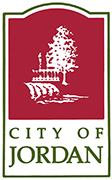 City of Jordan, Scott County, & MnDOT Reach Consensus on Proposed US 169 / TH 282 / CH 9 Interchange LayoutAt its December 3, 2018 meeting the Jordan City Council approved a design concept for the planned interchange at US 169 / TH 282 / CH 9 in Jordan. The approval comes following a 20 year stalemate between the City, Scott County, and MnDOT in achieving consensus on the future interchange design. The City is pleased to announce that the interchange design concept approved successfully achieves the following:Improves the safety and efficiency of all intersections in the area for motorists and pedestriansMaintains and improves access to local businesses and roadways Avoids full acquisition and closure of any local businessesRelieves uncertainty for existing and any prospective businesses regarding how traffic will flow through the area so these businesses can expand or locate near the interchange without fear of acquisition or access changesPositions the project for federal and state grants in the coming years Creates the foundation for a positive and productive relationship with Scott County and MnDOTThe City looks forward to working to implementing this project in cooperation with Scott County and MnDOT. The project will now begin seeking federal and state funding for construction.For more information, please contact the City Administrator, Tom Nikunen, at 952-492-2535.FOR IMMEDIATE RELEASEFOR IMMEDIATE RELEASEMedia contact: Tom NikunenCity of Jordan City Administrator952-429-2535